Тема:  «Кораблик»Познавательное развитие:  закреплять знания детей о водном транспорте;Художественно-эстетическое развитие: Учить детей рисовать по представлению предметы, состоящие из двух частей, и закрашивать их восковыми мелками. Учить тонировать лист бумаги акварельными красками.; воспитывать аккуратность;- развивать воображение, память.Материал для занятия: Половинки листов бумаги для акварели, восковые мелки, акварельные краски, кисточки, баночки с водой.Картинки с изображением кораблей, Спокойная мелодия, ноутбук, презентация «Корабли».Ход НОД:1. Организационная частьВоспитатель: Ребята, отгадайте загадку.По волнам дворец плывётНа себе людей везёт. (Корабль)Воспитатель: Правильно, корабль.Послушайте пожалуйста стихотворение С. Я. Маршака «Кораблик».(Воспитатель показывает детям рисунок и читает стихотворение).Плывёт, плывёт кораблик,Кораблик золотой,Везёт, везёт подарки,Подарки нам с тобой.На палубе матросыСвистят, снуют, спешат.На палубе матросы –Четырнадцать мышат.Плывёт, плывёт корабликНа запад, на восток.Канаты - паутинки,А парус - лепесток.Ведёт кораблик утка,Испытанный моряк.- Земля! - сказала утка. –Причаливайте! Кряк!Воспитатель: а сейчас мы просмотрим презентацию «Корабли». Будьте внимательны при просмотре.-Из каких частей состоит кораблик?Ответы детей: палуба, парус и канаты и т. д.Воспитатель А теперь нам пришло время поиграть, наши пальчики размять. А поможет нам в этом стихотворение Агнии Барто «Кораблик».Пальчиковая гимнастика «Кораблик»По реке плывет кораблик.Он плывет издалека.(Из ладоней сложить лодочку и имитировать, как она плывет-раскачивается)На кораблике четыреОчень храбрых моряка.(Показать одной рукой четыре пальца и раскачивать кистью этой руки в такт)У них ушки – на макушке,(Руки приставить к голове, показывая ушки)У них длинные хвосты.(Одну руку отвести назад за спину, показывая хвост волнообразными движениями всей рукой)И страшны им только кошки,Только кошки да коты!(Сделать из пальцев кошачьи коготки и имитировать царапанье)Воспитатель: А теперь приступаем к рисованию корабля. Вот так:сначала рисуем лодку, мачту, а затем парус. А в конце мачты можно нарисовать флажок.Звучит спокойная музыка. Дети приступают к работе.Оказывается помощь по мере необходимости.Рефлексия.Воспитатель: Ребята, посмотрите какие у вас красивые кораблики получились. Вы наверно устали? Давайте сделаем разминку. Подходите ко мне и давайте образуем круг.Дети выходят на палас и становятся в круг.Физминутка “Кораблик”Что там чудится в тумане? (Дети вытягивают руки вперёд.)Волны плещут в океане. (Дети машут руками, изображая волны.)Это мачты кораблей. (Дети вытягивают руки вверх.)Пусть плывут сюда скорей! (Дети приветственно машут руками.)Мы по берегу гуляем,Мореходов поджидаем, (Ходьба на месте.)Ищем ракушки в песке (Наклоны.)И сжимаем в кулаке. (Дети сжимают кулачки.)Чтоб побольше их собрать, —Надо чаще приседать. (Приседания.)Воспитатель: какие вы молодцы, ребята! Так замечательно всё выполнили. А теперь присядьте на палас и ответьте на вопрос: «Кто стоит за штурвалом на корабле?»Дети: Капитан.Воспитатель: Давайте с вами вспомним и расскажем стихотворение А. Барто «Кораблик».Матросская шапка,Верёвка в руке,Тяну я корабликПо быстрой рекеИ скачут лягушкиЗа мной по пятамИ просят меня:— Прокати, капитан!Воспитатель: на этом наше занятие окончено. Вы сегодня замечательно потрудились.Можете поиграть.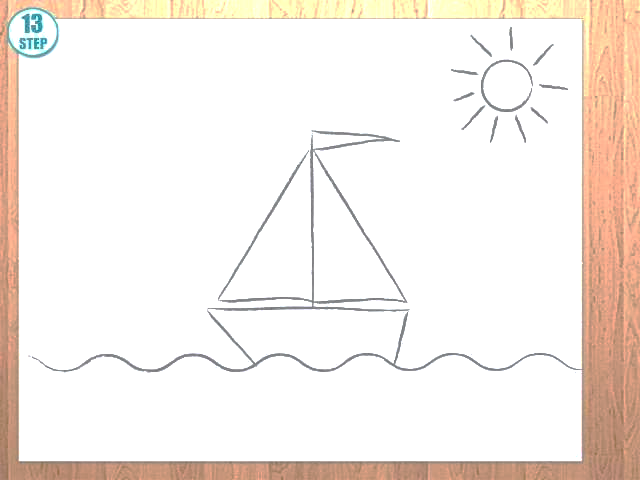 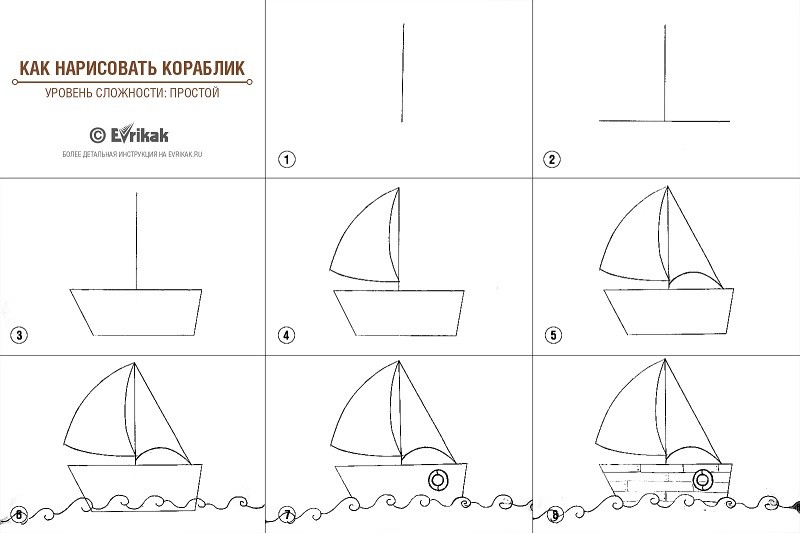 